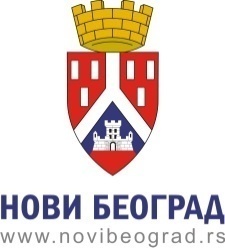 Молимо Вас, да образац попуните читко штампаним словима. Подаци о подносиоцу  захтева:   Подносим захтев да ми на основу чл. 42. Одлуке о оглашавању на територији града Београда (“Сл. лист града Београда” бр.86/16 и 126/16), издате одобрење за  оглашавање:Путем паноа који носи физичко лице __________________________________________________________________________________           (димензије паноа, локација-траса кретања,  период  оглашавања и време  у току дана) Дељењем летака из руке _________________________________________________________________________________ (  локација-траса кретања, период оглашавања, време  у току дана)Прилози уз захтев: Општинска административна такса  за поднесак у износу од 300,00 динара (број рачуна 840-742251843-73, модел 97, позив на број 59-013, прималац: Буџет градске општине Нови Београд);Општинска административна такса за израду решења у износу од 3.417,00 динара (број рачуна 840-742251843-73, модел 97 позив на број  59-013, прималац: Буџет градске општине Нови Београд);Пословни рачун (уговор са банком о отварању рачуна);Сагласност власника/корисника површине  на којој се врши оглашавање;Фотографски приказ и скица простора са уцртаним местом стајања односно задржавања, траса кретања, ( у пет примерака) иПримерак средства за оглашавање ( летак) и технички опис (пано).Напомена: Подносиоца захтева изјављује:1)  Овлашћујем  надлежну организациону јединицу да у моје  име и за мој рачун прибави:-  Податке о чињеницама о којима се води службена евиденција код другог органа када је то неопходно за одлучивање и то:Решење о упису привредног субјекта у регистар који води Агенција за привредне   регистре (Решење о регистрацији за  обављање одговарајуће делатностии акт о одређивању матичног и ПИБ броја) и Извод из листа непокретности од Републичког геодетског завода ради утврђивања власника, односно  корисника површине на коју се поставља башта.__________________________________________________________________________________                                                               (потпис и овера)   2) У овом поступку ћу сам прибавити и доставити овом органу податке о чињеницама о којима се води службена евиденција код другог органа, када је то неопходно за одлучивање и то:Решење о упису привредног субјекта у регистар који води Агенција за привредне   регистре и акт о одређивању матичног и ПИБ броја) иИзвод из листа непокретности од Републичког геодетског завода ради утврђивања власника, односно  корисника површине на коју се поставља башта   ______________________________________________________________________________________                                                                   (потпис и овера)   Одредбама члана  9. став (3)  и 103. Закона о општем управном поступку ( "Службени гласник РС", бр.18/2016) прописано је да је орган  дужан да по службеној дужности врши увид, прибавља и обрађује податке о чињеницама о којима се води службена евиденција, а који су неопходни за одлучивање.  Ако службену евиденцију води други орган, орган који води поступак дужан је да хитно затражи податке, а замољени орган да бесплатно уступи податке,ако није друкчије прописано. У поступку који се покреће по захтеву странке орган може да врши увид, прибавља и обрађује личне податке о чињеницама о којима се води службена евиденција када је то неопходно за одлучивање, осим ако странка изричито изјави да ће те податке прибавити сама.  Ако странка у року не поднесе личне податке неопходне за одлучивање органа, захтев за покретање поступка ће се сматрати неуредним (члан 59. став (2) овог закона).                                                                                            ПОДНОСИЛАЦ ЗАХТЕВА           _______________________                                                                                                                         (потпис и овера)ОБРАЗАЦ 1 Упознат/а сам са одредбом члана 103. став 3.  Закона о општем управном поступку („Службени гласник РС“, бр. 18/2016), којом је прописано да у поступку који се покреће по захтеву странке орган може да врши увид, прибавља и обрађује личне податке о чињеницама о којима се води службена евиденција када је то неопходно за одлучивање, осим ако странка изричито изјави да ће те податке прибавити сама. Ако странка у року не поднесе личне податке неопходне за одлучивање органа, захтев за покретање поступка ће се сматрати неуредним.Поступак покрећем код .................................................................................................................ради остварививања права.............................................................................................................и тим поводом дајем следећуИ З Ј А В УI  Сагласaн/а сам да орган за потребе поступка може извршити увид, прибави и обради  личне податке о чињеницама о којима се води службена евиднција, који су неопходни у поступку одлучивања.  ..........................................                     (место)..........................................                                                          ................................................                  (датум)                                                                                                   (потпис даваоца изјаве)II Иако је орган обавезан да изврши увид, прибави и обави личне податке, изјављујем да ћу сам/а за потребе поступка прибавити: 	а) све личне податке о чињеницама о којима се води службена евидениција, а који су неопходни за одлучивање. 	б) следеће податке:.......................................................................................................................................................................................................................................................................................................................................................................................................................................Упознат/а сам да уколико  наведене личне податке неопходне за одлучивање органа  не поднесем у року од....................дана, захтев за покретање поступка ће се сматрати неуредним...........................................	                          (место)..........................................                                                          ................................................                  (датум)                                                                                                      (потпис даваоца изјаве)         УПРАВА ГРАДСКЕ ОПШТИНЕ НОВИ БЕОГРАДОдељење за грађевинске и комуналне послове и инвестиционо пројектовањеОдсек за комуналне пословеЗахтев за издавање одобрења за оглашавање путем паноа који носи физичко лице и дељења летака из руке Име и презиме и адреса, подносиоца захтева Назив и седиште правног лицаКонтакт телефон и e-mail